Scholarship ReferenceNew Hope United Methodist ChurchW7797 Center Ave.Glenbeulah, WI 53023Email- newhopeumc@gbnewhopeumc.org(Please note: In order for a scholarship application to be considered for the Harriet Bote College Scholarship, each applicant must have two personal references submitted directly to the address above.)Applicant's Name:   Name of Person Providing Reference:  Please indicate your estimates of how this applicant compares to other students you have known. To do this we would suggest concentrating your description on what you feel is the applicant's strongest attribute.  This attribute might be one of the following:         Don’t know    Outstanding    Above Average     Average Church/Youth Involvement		  							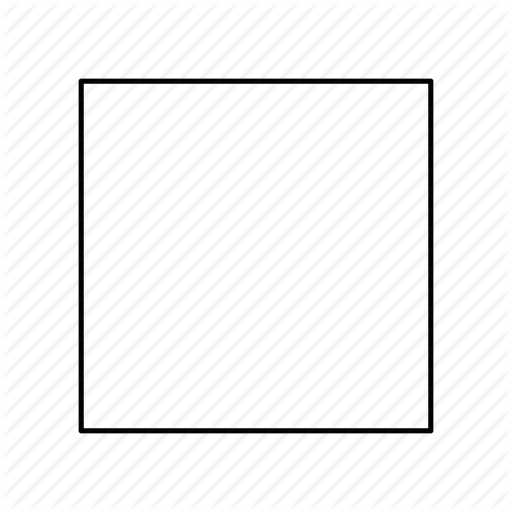  Moral Character/Honesty								 Ability to Adjust/Flexibility								 Perseverance										 Judgment										 Self-Motivation									 Leadership Ability 									Please attach no more than one page double-spaced, evaluating the applicant’s potential for future development, ability to do advanced studies, and any other information you can give which could help the selection committee to evaluate the applicant. What is your relationship to the applicant?  (teacher, church leader, leader of youth group, family, friend, etc.) _______________________________________